Governing Body: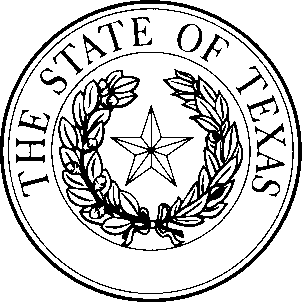 Texas Enterprise Zone Program MANDATORY ANNUAL REPORT FORMReporting Period: September 1, 2021 through August 31, 2022 (State Fiscal Year 2022)Complete and submit this original report form. You must submit this form with regard to the enterprise zone program activity in your jurisdiction, in accordance with the Texas Enterprise Zone Program Act, Texas Government Code, Chapter§2303.205, on or before October 1, 2022. If this report is not received by the due date, your community will be ineligible to receive any further enterprise project designations, and any applications for enterprise project status submitted for the September 2022 round or later will be placed on hold until the report is received. Further, this document is not considered to be received unless it has been signed by the governing body liaison.E-mail this completed form to EnterpriseZone@Gov.Texas.GovFor additional information on the Texas Enterprise Zone Program, contact the Texas Economic Development Bank at(512) 936-0100.Governing Body Liaison (as stated in the nominating ordinance or order)Prefix 	 First Name 		 Last Name 						 Title 							 Organization 								 Street Address 									 Mailing Address 										 City 		 State TX		 Zip 	- 	Phone Number 	 Fax Number 		 Email Address 		 Community Website 			To the best of my knowledge and belief, the information contained in this Mandatory Annual Report is true and correct, as evidenced by my signature below.Signature			Date		(Governing Body Liaison)Governing Body	Community Incentives	Incentives Available During Report YearLocal Sales Tax Refund Tax AbatementTax Increment Financing Freeport ExemptionEconomic Development Sales Tax (4A) Contribution Economic Development Sales Tax (4B) Contribution Chapter 380/381Other Tax Deferrals, Tax Refunds or Tax Incentives Zoning Changes / VariancesBuilding Code ExemptionsImpact / Inspection Fee Exemptions Streamlined PermittingImproved Police and/or Fire Protection Community Crime Prevention ProgramsSpecial Public Transportation Routes or Reduced Fares Capital Improvements in Water and Sewer Facilities Road RepairCreation or Improvement of ParksLow-Interest Loans for Housing Rehabilitation or New Construction Transfer Abandoned Housing to Individuals or Community Groups Low-Interest Loans for BusinessUse of Surplus School Buildings for IncubatorsProvision of Publicly Owned Land for Development Purposes One-Stop Permitting, Problem Resolution Center or Ombudsmen Promotion and Marketing ServicesJob Training and Employment Services Retraining ProgramLiteracy and Employment Skills Programs Vocational EducationCustomized Job TrainingOther Incentives	Enterprise Zone Activity	List of Active EZP Designations and Incentives Awarded and Used for Each in the Fiscal YearEXAMPLE:No Enterprise Zone Projects Approved During Reporting PeriodCompany XYZ Designation Date 09/01/21Include Incentives Awarded and UsedLocal Sales Tax Refund $1,020.00 Property Tax Abatement $5,030.00Improved Fire and Police Services$5,020.00Community crime prevention programs $3,023.00Zoning changes or variances$1,326.00Chapter 380 $12,030.00Freeport Exemption $625.00 Building Code Exemptions $963.00 Road Repair $3,602.00Company Name Designation Date 00/00/00Include Incentives Awarded and UsedIncentive $	Incentive $  Incentive $  Incentive $  Incentive $  Incentive  $   Incentive $ Incentive $ Incentive $Company Name Designation Date 00/00/00Include Incentives Awarded and UsedIncentive $	Incentive $  Incentive $  Incentive $  Incentive $  Incentive  $   Incentive $ Incentive $ Incentive $Company Name Designation Date 00/00/00Include Incentives Awarded and UsedIncentive $	Incentive $  Incentive $  Incentive $  Incentive $  Incentive  $   Incentive $ Incentive $ Incentive $Company Name Designation Date 00/00/00Include Incentives Awarded and UsedIncentive $	Incentive $  Incentive $  Incentive $  Incentive $  Incentive  $   Incentive $ Incentive $ Incentive $State FY 2022 Enterprise Zone Program Mandatory Annual ReportTotal Number of Designations since Inception of the ProgramHalf		Single		Double Jumbo		Triple Jumbo			Industrial Revenue Bonds	Industrial Revenue Bonds – Summarize all industrial revenue bonds issued to finance enterprise projects approved during reporting period.Issuer	Taxable	Tax-Exempt	Bond AmountTotal4